История8 АБВГДТема:" Тайные общества. Выступление на Сенатской площади". - пар. 9,10Тема:"Правление Николая I" - пар.11,12,13.8абвгд рассмотреть все вопросы по правлению Александра I и выполнить задания.Заполнить таблицу «Тайные общества в России»Причины поражения восстания декабристов.Какова была роль военных поселений? Кто был разработчиком этой идеи.Выполненные задания обязательно сдать после окончания карантина.ОБЩЕСТВОЗНАНИЕ8-Е КЛАССЫ1)Тема: «Собственность»2)Тема: «Рыночная экономика»Составить конспекты по темам, выучить теорию.Для «а» класса: работа с текстом (с1-с6), доделать с4-с6.ИНФОРМАТИКА8А КЛАСС (УЧИТЕЛЬ: МОРОЗОВА Т.И.)ДЗ от 27.01, 03.02.https://drive.google.com/open?id=0BxIQp4Cpgvi8dFBLUEtHMXFRbWc – учебник (п.2.2 полностью, 2.3 полностью, 2.4 (2.4.1, с.73-76)), сделать конспектhttps://drive.google.com/open?id=0BxIQp4Cpgvi8WkFZWDJVbDZndnM –РТ (задания 111-133) Вопросы по выполнению ДЗ задавать по электронной почте morozova64@yandex.ru или ВКонтакте http://vk.com/morozova_ti Рабочие тетради на вахте.8Б КЛАСС (УЧИТЕЛЬ: МОРОЗОВА Т.И.)ДЗ от 27.01, 03.02.https://drive.google.com/open?id=0BxIQp4Cpgvi8dFBLUEtHMXFRbWc – учебник (п.2.2 полностью, 2.3 полностью, 2.4 (2.4.1, с.73-76)), сделать конспектhttps://drive.google.com/open?id=0BxIQp4Cpgvi8WkFZWDJVbDZndnM –РТ (задания 111-133) Вопросы по выполнению ДЗ задавать по электронной почте morozova64@yandex.ru или ВКонтакте http://vk.com/morozova_ti Рабочие тетради на вахте.8В КЛАСС (УЧИТЕЛЬ: МОРОЗОВА Т.И.)ДЗ от 27.01, 03.02.https://drive.google.com/open?id=0BxIQp4Cpgvi8dFBLUEtHMXFRbWc – учебник (п.2.2 полностью, 2.3 полностью, 2.4 (2.4.1, с.73-76)), сделать конспектhttps://drive.google.com/open?id=0BxIQp4Cpgvi8WkFZWDJVbDZndnM –РТ (задания 111-133) Вопросы по выполнению ДЗ задавать по электронной почте morozova64@yandex.ru или ВКонтакте http://vk.com/morozova_ti Рабочие тетради на вахте.8Г КЛАСС (УЧИТЕЛЬ: МОРОЗОВА Т.И.)ДЗ от 28.01, 04.02.https://drive.google.com/open?id=0BxIQp4Cpgvi8dFBLUEtHMXFRbWc – учебник (п.2.2 полностью, 2.3 полностью, 2.4 (2.4.1, с.73-76)), сделать конспектhttps://drive.google.com/open?id=0BxIQp4Cpgvi8WkFZWDJVbDZndnM –РТ (задания 111-133) Вопросы по выполнению ДЗ задавать по электронной почте morozova64@yandex.ru или ВКонтакте http://vk.com/morozova_ti Рабочие тетради на вахте.8Д КЛАСС (УЧИТЕЛЬ: МОРОЗОВА Т.И.)ДЗ от 28.01, 04.02.https://drive.google.com/open?id=0BxIQp4Cpgvi8dFBLUEtHMXFRbWc – учебник (п.2.2 полностью, 2.3 полностью, 2.4 (2.4.1, с.73-76)), сделать конспектhttps://drive.google.com/open?id=0BxIQp4Cpgvi8WkFZWDJVbDZndnM –РТ (задания 111-133) Вопросы по выполнению ДЗ задавать по электронной почте  morozova64@yandex.ru или ВКонтакте http://vk.com/morozova_ti Рабочие тетради на вахте.ИНФОРМАТИКА (учитель – Коростелева Е.В.)8 А, 8Б, 8Д Эл. учебник  за 8 класс Л.Л. Босова (ФГОС): гл 2  §2.1 Алгоритмы и исполнители.  Вопросы и задания к параграфу.§2.2  Способы записи алгоритмов.  Вопросы и задания к параграфу.§2.3  Объекты алгоритмов.  Вопросы и задания к параграфу.§2.4  Основные алгоритмические конструкции. Вопросы и задания к параграфу.Для контакта: Lkoroste@yandex.ruАНГЛИЙСКИЙ ЯЗЫК8Б (Татуйко И.В.)Учебник –урок №9Стр. 90 – выбери один из предложенных в учебнике проектов.Изучи план и содержание (в проекте должны быть отражены ВСЕ пункты плана).Не забудь, что на 1 слайде нужно сделать вступление, в котором следует объяснить почему ты выбрал именно эту тему проекта, а   в конце проекта сделать вывод.Оформи проект в форме презентации (8-10 слайдов) и сдай в электронном виде.Распечатка Unit19-20 грамматика.Изучить материал по теме «Модальные глаголы»Записать в тетрадь основные пункты с примерами в виде конспекта.Выучить тему и подготовиться к тесту по теме.ФРАНЦУЗСКИЙ ЯЗЫКФранцузский язык (учитель Асанова Е.А.)8Г( 2 язык)Стр.191-195 читать, упр.5-7 стр.196Читать стр. 197-203Учить стих стр.2068Г( 1 язык)Учить темы «Деревня или город», «Путешествие», «Символы Франции», «Административное деление Франции»Упр.1-9 стр.133-135Читать стр.144Иванченко упр.6-7 стр.117, упр.21(А,В) стр.123, упр.34-35 стр.1288 б д классы (первый язык)С. 91-92, 96, 98-101(учебник)Повторить: Impératif, Subjonctif, Conditionnel8 a класс (первый язык)С.127 упр.2,3С.128-135РТ – Apprenez la grammaire – упр. 1-68 а класс (второй язык)С.194-196 (письменные ответы на вопросы)С. 204-205 (письменный перевод)8 в класс (второй язык)С.200-201 (письменный перевод)С. 204-205 (письменный перевод)НЕМЕЦКИЙ  ЯЗЫК- основной  язык8 в,д - Бородина Т.П.:1.Выучить лексику по теме.2.Учебник  упр. 6 стр.127-129  ;упр. 2 стр.131; упр. 5,6  стр.137-139 ( чтение, перевод, ответы на вопросы)3.РТ стр. 44-47( все упражнения)НЕМЕЦКИЙ  ЯЗЫК  - 2-ой  язык8б,д --Бородина Т.П.1. Учебник  упр.1 стр. 119   ( а, b , с, d ); 2.РТ упр. 3 стр. 47-483.Выучить слова  по теме .4. Подготовить высказывание  „Reisevorbereitungen ”s. 116-117.8а,8г:            1)учебник стр. 84-95           2)Рабочая тетрадь стр. 66-72           3) выучить текстEssenOhne Essen kann der Mensch nicht leben. Das essen gibt dem Menschen nicht nur Kräfte und Gesundheit, sondern auch Vergnügen.Jedes Land hat seine Essgewohnheiten.Die deutsche Küche steht nicht an der Spitze. Typisch deutsches Essen gibt es  wenig. Aber jedes Bundesland hat eigene Spezialitäten. Die Weißwurst z.B. ist in Bayern sehr beliebt, in Baden-Württemberg isst man sehr gern Maultaschen mit Hackfleisch, Thüringen und Sachsen sind für ihre Klöße bekannt. Das Deutsche Frühstück ist gewöhnlich reichhaltig. Man isst Wurst, Käse, Eier, Marmelade, Butter, Gebäck, Cornflakes und trinkt Kaffee, Tee oder Orangensaft. Mittag isst man oft in der Kantine. Das soll in erster Linie sättigend sein. Das ist meistens ein Stück Schweinefleisch mit Gemüse und Kartoffeln. Verschiedene Suppen sind auch sehr beliebt. Das Abendessen ist meistens nicht sehr originell: belegte Brötchen. In den letzten Jahren sind in Deutschland ausländische Lokale populär: griechische, italienische, türkische, spanische, chinesische, japanische. In Russland gibt es ohne Suppe kein Mittagsessen. Kartoffeln, Pelmeni, Bortschsch sind russische Spezialitäten. Aber in der letzten Zeit wollen nur wenige Menschen selber kochen. Sie finden das zu lästig. Viele bevorzugen sich in Fast-Food-Restaurants zu ernähren oder Fertiggerichte zu kaufen und zu Hause aufzuwärmen. Einerseits hilft es die Zeit sparen. Darum ist Fast-Food besonders in Großstädten beliebt, wo das Leben sehr hektisch und anstrengend ist. Dort gibt es keine Möglichkeit, rechtzeitig nach Hause zu kommen und warm zu essen. Auf jedem Schnitt und Tritt locken Imbisstuben, wo man im Stehen und Gehen etwas Leckeres genießen kann. Dazu noch gibt Fast-Food die Gelegenheit, vielfältige Gerichte verschiedener Länder kennen zu lernen: amerikanische Hamburger und Cheeseburger, italienische Pizza und Ravioli, japanische Sushi und so weiter. Außerdem ist Fast-Food ziemlich billig und jeder Mensch kann es sich erlauben. Andererseits wirken Fertiggerichte schlecht auf unsere Gesundheit. Oft sind sie fettig, enthalten viele Konservierungsmittel, kanzerogene Stoffe, Farbstoffe, Geschmackverstärker und andere chemische Zusätze, die ungesund sind und können viele Krankheiten verursachen. Fertiggerichte sind auch arm an Vitaminen und Mineralstoffen und können nicht hausgemachtes Essen ersetzen. Dazu vergessen die Leute die National- und Familientraditionen und verlieren den Geschmack für das gute Essen.Außerdem sind die Verpackungen, Tüten und Dosen umweltfeindlich.Was mich betrifft, so versuche ich mich bewusst zu ernähren. Wenn ich Lebensmittel kaufe, achte ich immer auf Etiketten. Den Etiketten kann man entnehmen, welch Zutaten und Konservierungsstoffe verwendet wurden. Außerdem bauen wir Obst und Gemüse selbst auf dem Gemüsegarten an und behandeln sie nicht mit Chemikalien. Ich bevorzuge hausgemachte Gerichte, weil sie gesunder und leckerer sind. Mein Lieblingsessen ist   ……….Gewöhnlich kocht meine Mutter, aber ich helfe ihr und kann schon vieles selbst zubereiten:   ……Aber ich kann nicht sagen, dass ich völlig auf das Fast-Food verzichte. Manchmal, wenn ich keine Zeit habe oder nicht zu Hause bin, erlaube ich mir Pommes, Chips, …..    Fast-Food ist heute aus unserem Leben nicht wegzudenken. Man muss aber nicht übertreiben und mehr an seine Gesundheit denken.4) выучить слова1.anbauen выращивать2.behandeln обрабатывать3.enthalten (ie,a) содержать4.entnehmen5.die Köstlichkeit (en) изысканность, тонкость6.die Pute(n) индейка7.die Speise(n) кушанье8.der Zusatz(ä,e) добавление9.die Zutat(en) примесь, приправа, гарнир10.bestellen заказывать11.der Braten жаркое12.der Essig уксус13.das Geheimnis(se) тайна14.das Gewürz(e) приправа, пряность15.knusprig хрустящий16.die  Minze мята17.der Pfeffer перец18.rein чистый, настоящий19.der  Reis рис20.die Rosine(n) изюм21.der/die Sellerie(n) сельдерей22.die Soße(n) соус23.angeregt оживлённый, возбуждённый24.das Aroma(-ta, -men) аромат, ароматизатор25.erhitzt разгорячённый, возбуждённый26.der Genuss(ü,se)наслаждение27.der Kessel (-) котёл28.neugierig любопытный29.verströmen проливать, изливать5) подготовиться к контрольной работе по всей теме «Essen»8а,8г (второй язык)1)Стр 110 №5, стр114№8, стр115№9 слова записать, перевести, выучить2)СТР123-124 текст прочитать, перевести, сделать заданиеХИМИЯ8 А,Б  стр.192-196 план-конспект,упр.1,3 к параграфу.                                                           Практическая работа 2 или в тетрадях или на двойном листе.                                                                  Стр.172-192 повторение задания к параграфам.                                                                                                                                                        Тест3 стр.64-65, тест3 стр.214-215                                                                                                                                                          8Г, 8Д учитель Кремнева В.К.АЛГЕБРА 8А 28.01 – № 29.36;  26.9 – 26.1129.01 -  № 27.3,  27.6,  27.10,  26.17 – 26.19(в,г)01.02 -  № 27.16,  27.18 – 27.2504.02 -  № 26.14 – 26.16 (в,г),  26.22 – 26.25 (в,г)05.02 – № 27.26,  27.15,  27.27,  27.41,  27.29 – 27.3108.02 – Теорема Виета (новый материал)  № 29.3 – 29.88Б 27.01 – 5.30,  5.52,  5.58,  5.64, 5.65,  5.66 (а, б) ,  5.67 (б-г),  5.68 (б,в)01.02 – 5.31,  5.53,  5.69,  5.70,  5.71 (а),  5.72 (а),   5.73,  02.02 –  5.74.  5.99,  5.102,  5.104,  5.106,  5.107,  5.117,  5.12003.02 – 5.72 (б),  5.103,  5.108,  5.111,   5.115,   5.122,  5.123 – 5.12508.02 – 5.71 (б),  5.100, 5.109,  5.138,  5.135,  5.13909.02 – 5.101,  5.136,  5.137,  5.1408 вП.20. Как построить график функции ,, если известен график функции y= f (x)№№ 1-10, 31,32П.21.  Как построить график функции ,, если известен график функции y= f (x)№№ 1-11П.22.  Функция , ее свойства и график. №№ 7-12Домашняя контрольная работа №3 стр. 147 (по вариантам)8Г 27.01 – № 29.36;  26.9 – 26.1128.01 -  № 27.3,  27.6,  27.10,  26.17 – 26.19(в,г)02.02 -  № 27.16,  27.18 – 27.2503.02 -  № 26.14 – 26.16 (в,г),  26.22 – 26.25 (в,г)04.02 – № 27.26,  27.15,  27.27,  27.41,  27.29 – 27.3109.02 – Теорема Виета (новый материал) № 29.3 – 29.88 дЗадачник под ред. МордковичаП.27.  Рациональные уравнения как математические модели реальных ситуаций (текстовые задачи».№№ 1-41П.29. Теорема Виета.№№ 52, 53, 54ГЕОМЕТРИЯ 8А29.01 – к пункту 69 задачи №67, 68, к пункту 70 №7202.02 – п.71 (читать,  выписать основные понятия, сделать необходимые чертежи), задачи № 1,  3,  4,  5,  6,  9,  11 05.02 – п.72 (читать, выучить вывод формул координат середины отрезка, выписать в тетрадь, сделать чертеж) , задачи № 12 , 1309.02 -  п. 72, задачи № 14-16 стр.1128Б 28.01 – Погорелов, к пункту 69 задачи №67, 68, к пункту 70 №72, к пункту 125 № 30 (1, 2, 4),  31 02.02 – Погорелов, к п. 125  решить задачи № 32 (1), 33-35,  36 (1, 3)04.02 – ТЕОРИЯ: Теорема синусов  (Погорелов, п 110) – выучить формулировку и доказательство теоремы, записать в тетрадь, оформить задачу № 13 к пункту 110 как важное следствие к теореме синусов (выучить). По Александрову п.8.3, 8.4 (читать)По Александрову решить задачи № 8.7.09.02 – по Александрову п.8.5 (разобрать с записью в тетрадь задачи №1, 2 и их решения, предложенные в пункте). Решить задачи № 8.9 (а), 8.25.8Г 29.01 – к пункту 69 задачи №67, 68, к пункту 70 №7201.02 – п.71 (читать,  выписать основные понятия, сделать необходимые чертежи), задачи № 1,  3,  4,  5,  6,  9,  11 05.02 – п.72 (читать, выучить вывод формул координат середины отрезка, выписать в тетрадь, сделать чертеж) , задачи № 12 , 1308.02 -  п. 72, задачи № 14-16 стр.1128 в, дП. 60-61.  Признаки подобия треугольников№№ 562, 563, 604, 605Задачи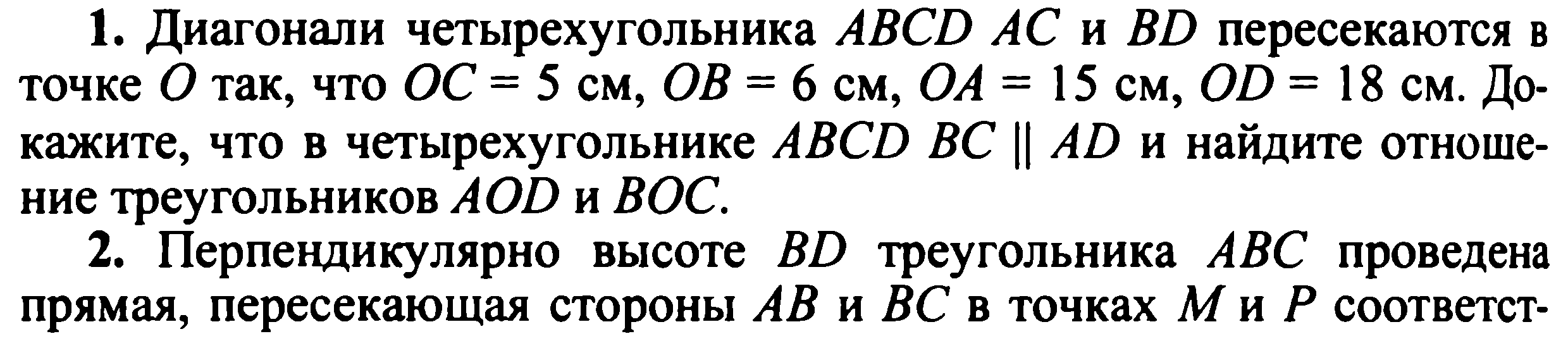 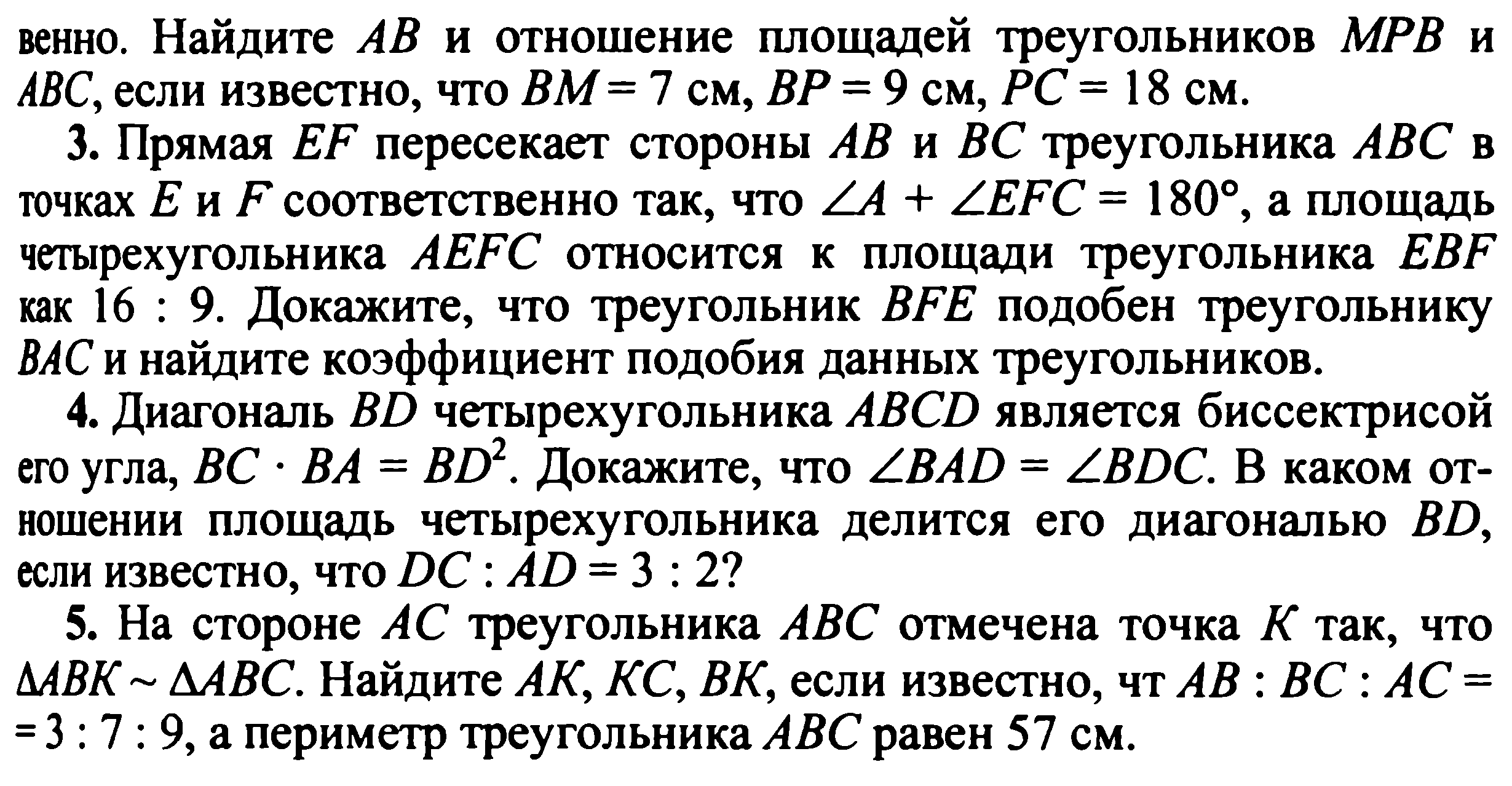 РУССКИЙ ЯЗЫК8А, Б класс  (все задания делать в отдельной тетради) Учитель Голубева Л.С.28.01.2016 стр.172-173 теорию выучить, упр.298,300,30129.01.2016 стр.159,177-178 теорию выучить, упр.303,305(будем писать на оценку),308,310,311,319(будем писать на оценку)01.02.2016 стр.183-184 теорию выучить, упр.321,325,327,32904.02.2016 стр.187-190 теорию выучить, упр.332,333,33405.02.2016  упр.336,337,338,34108.02.2016 стр.197-198 теорию выучить, упр.342,343,3468В класс (все задания делать в отдельной тетради)28.01.2016 стр.125 теорию выучить, упр.270,272,274(будем писать на оценку)29.01.2016 упр.276,277,278,27901.02.2016 упр.281(сочинение по картине В. Попкова)04.02.2016 стр.132 ответить на вопросы,упр.283,284,28605.02.2016  стр.135 правило выучить, упр.288,289,290 08.02.2016 упр.291,293,2948 «Г», «Д»§43, упр. 248, 250, 252.§43, упр. 260, 263.§44, упр. 266, 268.§44, упр. 270, 274.§45, 46. Упр. 277, 279, 280.Контрольные вопросы на стр. 132, упр. 283, 284.ЛИТЕРАТУРА8А, Б,В классПрочитать повесть Гоголя «Шинель», ответить на вопросыМ.Е. Салтыков-Щедрин «История одного города», ответить на вопросыН.С. Лесков «Старый гений», прочитать и ответить на вопросы8 «Г», «Д» класс«История одного города» М.Е. Салтыкова-Щедрина. Образы градоначальников. Пересказ фрагмента, вопросы к произведению.Н.С. Лесков «Старый гений». Нравственные проблемы, смысл эпиграфа. Вопросы на стр. 26.Л.Н. Толстой «После бала». Анализ эпизода «Иван Васильевич на балу». «После бала». Контраст как прием раскрытия идеи рассказа. Вопросы на стр. 40 (1 – 4).БИОЛОГИЯ8а, б, г, д   Подготовиться к лабораторной работе «Определение норм рационального питания» (параграф 37). Подготовиться к зачету по теме «Пищеварение. Обмен веществ» (глава 5,6)8в  Выполнить лабораторную работу «Определение норм рационального питания» (параграф 37). Подготовиться к зачету по теме «Пищеварение. Обмен веществ» (глава 5,6, выполнить тестовые задания по материалам ОГЭ). Параграфы 39-40, составить конспект параграфов (письменно)ГЕОГРАФИЯ8А  парагр. 32-35, ответить на вопросы, выучить определения              к/к стр.18 (1-5), с.20 (1,2) 8Б  парагр. 32-35, ответить на вопросы, выучить определения              к/к стр.18 (1-5), с.20 (1,2)8В   парагр. 32-35, ответить на вопросы, выучить определения              к/к стр.18 (1-5), с.20 (1,2)8Г  парагр. 32-35, ответить на вопросы, выучить определения              к/к стр.18 (1-5), с.20 (1,2)8Д   парагр. 32-35, ответить на вопросы, выучить определения              к/к стр.18 (1-5), с.20 (1,2)ТЕХНОЛОГИЯ (ДЕВОЧКИ) 8А, 8Б, 8В, 8Г,8Д выполняем практическую часть (изделие) проектной работы (поэтапно фотографируем  ход работы для создания технологической карты проекта) ФИЗИКА 8 б 1. Выполнить тест по теме «Электрическое сопротивление. Закон Ома» (задание в группе)2. § 48, 49 – конспект в виде таблицы3. § 50-53, конспектыСборник задач Московкиной: № 202-218, 274, 276, 278, 281, 286, 291, 294Печатный сборник  §17 № А5, А7, А9, Б1, Б5, Б11, Б19-22, В2, В3, В6                                  §18 № А5, А7, А8, А9, Б12, Б15, Б17, Б22, Б30, В1, В7, В12, В22Подготовиться к зачету по §32-49Что такое электрический ток? Какие частицы являются носителями тока в различных средах? Перечислите действия, оказываемые электрическим током.Кто и когда изобрел первый источник тока? Какие химические источники тока вы знаете? Каково назначение источника тока в электрической цепи? Какие превращения энергии происходят внутри источника тока? Основные части гальванического элемента.Что нужно создать в проводнике, чтобы в нем возник и существовал ток? Какое направление в цепи выбирают за направление тока? Что такое скорость упорядоченного движения электрона и чем отличается она от скорости электрического тока?Что такое электрическая цепь? Схема? Условное обозначение основных элементов цепи.Что такое сила тока? Какой буквой она обозначается? По какой формуле находится сила тока? Как называется прибор для измерения силы тока? Как он обозначается на схемах? Какими правилами следует руководствоваться при включении амперметра в цепь?Что такое электрическое напряжение? Какой буквой оно обозначается? По какой формуле находится напряжение? Как называется единица напряжения? Как она обозначается? Как с помощью вольтметра измерить напряжение?Как на опыте показать зависимость силы тока от напряжения? Как зависит сила тока в проводнике от напряжения на концах проводника? Какой вид имеет график зависимости силы тока от напряжения? Какую зависимость между величинами он отражает?Как формулируется закон Ома? Как записывается формула закона Ома? Как зависит сила тока на участке цепи от напряжения на его концах и от сопротивления проводника?Что характеризует и как обозначается электрическое сопротивление? Причины сопротивления. По какой формуле находится сопротивление проводника? Как называется единица сопротивления? Что показывает удельное сопротивление? Что такое реостат? Какие виды реостатов вы знаете? Чем они отличаются друг от друга?Для чего предназначен реостат? Как устроен ползунковый реостат? Как можно включать его в цепь? Как обозначается реостат на схемах?Какое соединение проводников называют последовательным? Изобразите его на схеме. Какие три закономерности справедливы для последовательного соединения проводников?Какое соединение называют параллельным? Изобразите его на схеме. Какие три закономерности справедливы для параллельного соединения проводников?8  А,В,Г параграфы 42,43 ,45 (вопросы после параграфа); параграф 44 конспект; упр. 17(1-3 устно) упр. 18(1.2) упр. 19 (1-3)8 Д параграфы 50-52 (вопросы после параграфа) Упр. 23 (1-5)ИСКУССТВО8 классДревнерусские иконописцы. Феофан Грек, Даниил Черный, Прохор с Городца, Андрей Рублев, Дионисий, Симон Ушаков.Икона Богоматерь Казанская.Рене Магритт. Образ А. С. Пушкина в изобразительном искусстве / М. Аникушин, А. Опекушин, В. Тропинин, О. Кипренский/Колизей или амфитеатр Флавиев.Музеи мира. Третьяковская галерея, Музей изобразительных искусств им. А.С. Пушкина, Эрмитаж, Русский музей, Лувр, Прадо, Дрезденская национальная картинная галерея, Британский музей.Организация, время существованияЧлены организации(количество, представители)Характер организации (тайная или открытая)Программа, методы27.01.Параграф 35, упр. 1,3Тема: «Растворение как физико- химический процесс. Растворимость. Типы растворов.»28.01.Параграф 36, упр. 3,4,5Электролитическая диссоциация03.02.Параграф 37, конспектОсновные положения ЭД04.02.Параграф 38, конспект, упр.5Ионные уравнения реакцийВиды соединения проводников.Виды соединения проводников.Последовательное соединение.1. Схема соединения.2. Сила тока3. Полное напряжение.4. Общее сопротивление5. Где используютПараллельное соединение.1. Схема соединения.2. Сила тока3. Полное напряжение.4. Общее сопротивление5. Где используют